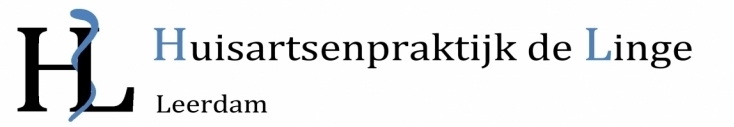 Informatiefolder Praktijkondersteuner Huisartsen voor de Geestelijke Gezondheidszorg (POH-GGZ)Naam: INA DE KOCKWat is een praktijkondersteuner GGZ?Uw huisarts heeft een praktijkondersteuner GGZ (POH-GGZ) in dienst om patiënten met psychische klachten beter te kunnen helpen. Deze POH-GGZ is opgeleid voor begeleiding en behandeling van patiënten met klachten zoals depressie, angst, stress, levensfaseproblematiek, rouw of relatieproblemen. De aanpak van de POH-GGZ is oplossingsgericht en ondersteunend en in principe kortdurend. Een actieve houding van uw kant is daarbij belangrijk.Wat kan een POH-GGZ voor mij betekenen?Het eerste gesprek met de POH-GGZ heeft als doel uw klachten te verhelderen en een mogelijke aanpak ervan te bespreken. Soms wordt u gevraagd enkele vragenlijsten in te vullen om beter zicht te krijgen op uw hulpvraag. In veel gevallen is een aantal gesprekken met de POH-GGZ voldoende om de draad weer op te pakken. De POH-GGZ werkt nauw samen met uw huisarts. Dit betekent dat er geregeld overleg is en dat de huisarts op de hoogte is van het verloop van de behandeling.Begeleiding / behandelingIn overleg met u wordt een passende aanpak van uw probleem gekozen. Dit kan bijvoorbeeld bestaan uit een aantal gesprekken gericht op vermindering van de klachten of leren op een andere manier om te gaan met de klachten. Overbruggen wachttijd / chronische zorg
De POH-GGZ kan begeleiding geven bij het overbruggen van een wachttijd voor behandeling elders. Ook wanneer een behandeling ergens anders afgerond is maar u toch nog zorg nodig heeft, kan de POH-GGZ dit bieden.Preventie
De POH-GGZ werkt aan het voorkómen van psychische klachten of ziekte bij patiënten. Daarnaast kan de POH-GGZ begeleiding bieden bij het vroeg herkennen van terugkeer van de klachten door de patiënt. VerwijzingSoms is het nodig u door te verwijzen naar een andere, meer gespecialiseerde instantie of andere mogelijkheden voor hulp. De POH-GGZ heeft goed zicht op de mogelijkheden hiervoor in uw omgeving. Verwijzing naar andere hulpverlening gebeurt altijd in overleg met u en de huisarts.Hoe maak ik een afspraak?Verwijzing naar de POH-GGZ vindt altijd plaats via de huisarts. Via de assistente kunt u een afspraak maken. De gesprekken worden geheel vergoed door uw ziektekostenverzekering. Ook gaan de kosten niet van het eigen risico van uw verzekering af. Wat verder van belang isZonder uw toestemming vindt er geen overleg plaats met derden. De enige uitzondering hierop is als er een situatie ontstaat die gevaar oplevert voor uzelf of anderen in uw naaste omgeving. Het blijft altijd mogelijk om, in overleg met de huisarts en/of POH-GGZ, een andere hulpverlener te kiezen. Het streven is u zo goed mogelijk te helpen. Mocht u onverhoopt toch niet tevreden zijn of heeft u tips om de zorg te verbeteren, dan hoort de POH-GGZ of huisarts dat graag. Klachten proberen zij altijd zo goed mogelijk op te lossen.